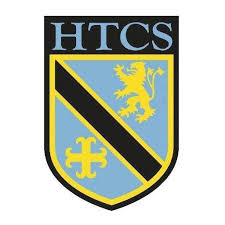 Mathematics Faculty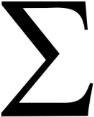 Year 9 Summer Term 1 – Sigma SchemeUnit 9 Overview - Special Numbers & RoundingTopicKey IdeasProgressProgressProgressTopicKey IdeasRAGSpecial Numbers and RoundingI can round to a given number of significant figures.Special Numbers and RoundingI can estimate calculations by approximating.Special Numbers and RoundingI can use a calculator efficiently and round the answer appropriately.Special Numbers and RoundingI can identify upper and lower bounds.Special Numbers and RoundingI can use inequality notation to describe error intervals.Special Numbers and RoundingI can write a number as a product of its prime factors.Special Numbers and RoundingI can find HCFs and LCMs from prime factor decomposition.LessonLearning FocusAssessmentKey Words1Rounding to a given number of significant figures (CM clip 279a)Formative assessment strategies e.g. MWBs, whole class questioning, Diagnostic Questions, SLOP time with self-assessment, Live Marking etc.Assessment is also supported with our use of ILOs, set through Century Learning and Corbettmaths.Finally, units are assessed through skills checks and half termly assessments, as part of our Assessment Calendar in Mathematics.significant figure, place value, round2Estimating calculations by rounding to one significant figure (CM clips 279a & 215)Formative assessment strategies e.g. MWBs, whole class questioning, Diagnostic Questions, SLOP time with self-assessment, Live Marking etc.Assessment is also supported with our use of ILOs, set through Century Learning and Corbettmaths.Finally, units are assessed through skills checks and half termly assessments, as part of our Assessment Calendar in Mathematics.estimate, approximate, round, significant figure3Using a calculator efficiently and rounding the answer appropriately (CM clips 278, 279 & 352)Formative assessment strategies e.g. MWBs, whole class questioning, Diagnostic Questions, SLOP time with self-assessment, Live Marking etc.Assessment is also supported with our use of ILOs, set through Century Learning and Corbettmaths.Finally, units are assessed through skills checks and half termly assessments, as part of our Assessment Calendar in Mathematics.power, index, square, cube, root, bracket, fraction, negative, round, significant figure, decimal place4Identifying upper and lower bounds of discrete data (CM clip 280)Formative assessment strategies e.g. MWBs, whole class questioning, Diagnostic Questions, SLOP time with self-assessment, Live Marking etc.Assessment is also supported with our use of ILOs, set through Century Learning and Corbettmaths.Finally, units are assessed through skills checks and half termly assessments, as part of our Assessment Calendar in Mathematics.bound, round, lower, upper5Using inequality notation to describe error intervals for continuous data (CM clip 183)Formative assessment strategies e.g. MWBs, whole class questioning, Diagnostic Questions, SLOP time with self-assessment, Live Marking etc.Assessment is also supported with our use of ILOs, set through Century Learning and Corbettmaths.Finally, units are assessed through skills checks and half termly assessments, as part of our Assessment Calendar in Mathematics.bound, round, upper, lower, inequality, error, interval6Writing a number as a product of its prime factors (CM clip 223)Formative assessment strategies e.g. MWBs, whole class questioning, Diagnostic Questions, SLOP time with self-assessment, Live Marking etc.Assessment is also supported with our use of ILOs, set through Century Learning and Corbettmaths.Finally, units are assessed through skills checks and half termly assessments, as part of our Assessment Calendar in Mathematics.product, prime, factor, decomposition7Find HCFs and LCMs from prime factor decomposition (CM clip 224)Formative assessment strategies e.g. MWBs, whole class questioning, Diagnostic Questions, SLOP time with self-assessment, Live Marking etc.Assessment is also supported with our use of ILOs, set through Century Learning and Corbettmaths.Finally, units are assessed through skills checks and half termly assessments, as part of our Assessment Calendar in Mathematics.product, prime, factor, decomposition, highest common factor, lowest common multiple 